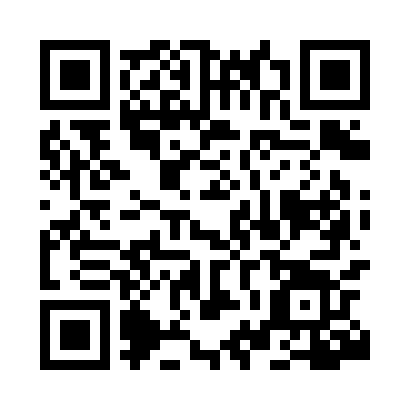 Prayer times for Hamilton, AustraliaWed 1 May 2024 - Fri 31 May 2024High Latitude Method: NonePrayer Calculation Method: Muslim World LeagueAsar Calculation Method: ShafiPrayer times provided by https://www.salahtimes.comDateDayFajrSunriseDhuhrAsrMaghribIsha1Wed5:447:1312:293:225:457:092Thu5:457:1412:293:215:447:083Fri5:457:1512:293:205:427:074Sat5:467:1612:293:195:417:065Sun5:477:1612:293:195:407:056Mon5:487:1712:293:185:397:047Tue5:487:1812:283:175:387:038Wed5:497:1912:283:165:377:029Thu5:507:2012:283:155:367:0110Fri5:517:2112:283:145:357:0111Sat5:517:2212:283:145:347:0012Sun5:527:2312:283:135:346:5913Mon5:537:2312:283:125:336:5814Tue5:547:2412:283:125:326:5815Wed5:547:2512:283:115:316:5716Thu5:557:2612:283:105:306:5617Fri5:567:2712:283:105:296:5618Sat5:567:2812:283:095:296:5519Sun5:577:2812:283:085:286:5420Mon5:587:2912:283:085:276:5421Tue5:587:3012:293:075:276:5322Wed5:597:3112:293:075:266:5323Thu6:007:3212:293:065:256:5224Fri6:007:3212:293:065:256:5225Sat6:017:3312:293:055:246:5126Sun6:017:3412:293:055:246:5127Mon6:027:3512:293:055:236:5128Tue6:037:3512:293:045:236:5029Wed6:037:3612:293:045:226:5030Thu6:047:3712:303:035:226:5031Fri6:047:3712:303:035:226:49